      ТЕАТРАЛИЗОВАННАЯ ДЕЯТЕЛЬНОСТЬ – КАК                       СРЕДСТВО РАЗВИТЯ РЕЧИ.Опыт работы воспитателя Башковой Т.Н. МКДОУ црр д.с №2                                                                                                                                   Важное место в работе с детьми принадлежит развитию речи. Именно этонацеливает на то, чтобы научить дошкольников осмысленно говорить, дать первоначальные знания  о языке, литературе. Обогатить речь, развить внимание, привить любовь к чтению книг. Никому не секрет, что в последнее время ежегодно увеличивается  количество дошкольников с речевыми нарушениями.  Группа, в которой я работаю, тоже не исключение. Поэтому я решила работать в этом направлении.  Так по результатам диагностики речевого развития (методика Т.А. Ткаченко), проведенной в октябре 2012 года, с низким уровнем развития речи – 10 детей (47,6%), со средним – 7 человек (33,3%), с высоким – 4 человека (19,1%).    Развитие речи осуществляется в разных формах и видах детской деятельности, одной  из них является театрализованная деятельность.                                                                                       Поэтому темой самообразования и была определена театрализованная деятельность как средство развития речи.                                                                                                                Театр – удивительный мир. Даже маленький ребенок, который едва научился осмысливать окружающую его жизнь, охотно демонстрирует, как выглядят гуси – лебеди, разводя руки в стороны и помахивая ими; косолапый медведь или скачущий зайчик. При этом ребенок, как правило, испытывает истинное удовольствие от своих действий. Да и позднее, вырастая, каждый из нас не замечая того, вынужден сотни раз «играть» различные роли.                                                                                                                                                                          В этом направлении я решила работать. Так как театрализованные игры  способствуют активизации разных сторон речи: развивается словарь, грамматический строй речи, совершенствуется звуковая сторона речи. Отмечу, что интенсивному речевому развитию служит именно самостоятельная  театрально – игровая деятельность, которая включает в себя не только само действие с кукольными персонажами или собственные действия по ролям, исполнение песен от лица персонажей, их инсценирование, приплясывания.  Кроме того, ребенок постигая технику актерской работы, знакомится с основами разных видов театральной деятельности: тренингами сценического движения, упражнениями по правильному дыханию, дикции и артикуляции, приемами достижения нужного художественного образа. Ребята – начинающие «артисты» - выполняя упражнения на преодоление страха, приобретают  раскованность. Благодаря  сценическим тренингам у них развивается воображение и внимание. В результате дошкольники приобретают умения:                                                                   - ярко, интересно и увлекательно говорить;                                                                                            - владеть своим голосом и выразительностью речи;                                 .                              - поддерживать высокую работоспособность;                                                                                            - Слушать свое тело и свободно двигаться;                                                                                И еще одно качество – можно  избавиться от мышечных зажимов, слов паразитов.                                                                                                                                                      Каковы же воспитательные возможности театрализованных занятий в детском саду:                                                                                                                                                    1 – Развитие речи, которое тесно связано с умственным развитием: дети разучивают и запоминают тексты тренингов, ролей. Подобная работа заставляет их размышлять над поведением героев. Умело поставленные вопросы помогают дошкольникам думать.   А во время репетиционной  и тренировочной работы не  только активизируется словарь – совершенствуется культура речи, расширяется её диапазон, улучшается интонационный строй, гибкость и выразительность произношения. В разговоре с педагогом и сверстниками в процессе театрализованной  своим деятельности – вырабатывается практика диалога.                                                              2- Ребята обогащают свой кругозор, постигая окружающий мир, посредством художественных образов.                                                                                                                    3 – Повышение уровня интеллекта. Дети узнают новое о театре, о его разновидностях.                                                                                                                                                              4 – Это формирование эмоциональной сферы детей. Дети воспитывают в себе «шкалу моральных оценок», учатся сопереживать своим героям и осмысленно « переживать» конструируемые во время постановки события.                   5 – Постижение правил поведения в обществе. Чаще всего это происходит, благодаря  правильно подобранному репертуару, где значительную часть занимают русские народные сказки. В них четко  противопоставлены добро и справедливость – злу. В их финалах неизменно побеждает положительный герой и злой наказан, торжествует правда и добро, а главное положительные герои становятся образцами  для подражания. Таким образом  дети приобретают первые эстетические категории в противопоставлении понятий «добро – зло» и «прекрасное – безобразное», «хорошее – плохое».               На начальной стадии работы я проводила с детьми своего рода игру – загадку на тему: « Угадай что верно, а что нет?» Детям описываются поведенческие моменты – правильные и не правильные. Задача детей определить, что правильно, а что нет, а затем следовать правильным советам в собственном поведении. Очень важно на начальной стадии работы, при привлечении детей к театрализованной деятельности – это создание для них комфортной психологической обстановки. Дети должны убедиться в том, что занятие театром это, конечно труд, но труд интересный и веселый. Поэтому поначалу, при освоении техники, я   использовала приемы, в которых  участвуют все дети, то есть проводила групповые, коллективные игры. Индивидуальные ответы и показы демонстрировались по желанию детей т.к. на начальном этапе важно формирование творческой смелости.  Дети  должны усвоить, что театрализованная деятельность – дело коллективное: здесь важна робота всех в едином ансамбле. Например я использовала такие тренинги: Детям дается задание – покажи как ты причё-  сываешся  перед зеркалом ; кушаешь очень горячий суп;  чинишь сломанный стул; увидел красивый цветок, нюхаешь его, срываешь, даришь.      Добрые потешки , песенки мы с ребятами сопровождали движениями, использовала различные игрушки, сказочных героев, к каждой потешке подбирала  «котика или кошечку, белочку с тележкой и др.»  Просила ребят обиграть ту или иную потешку .  «Спроси курочку куда она ходила?»  ребенок спрашивает, побуждаю детей спрашивать по – разному( ласково, строго, весело). Так в процессе игры вырабатывается практика диалога, у детей вырабатывается чувство ритма, развивается координация, внимание.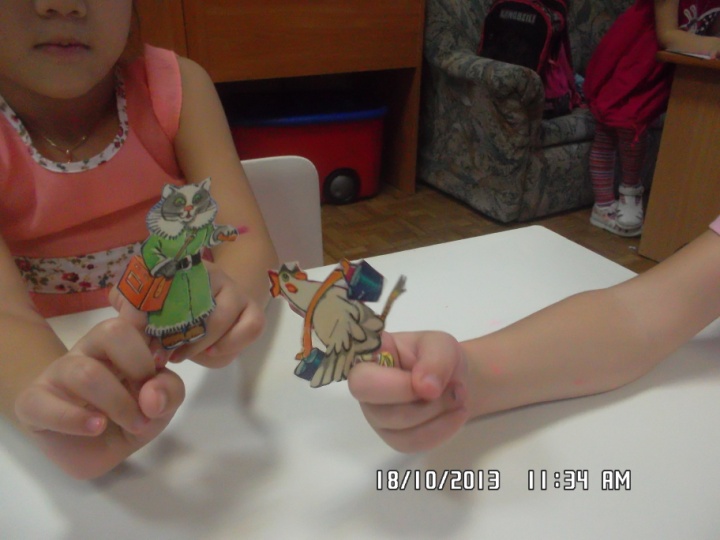 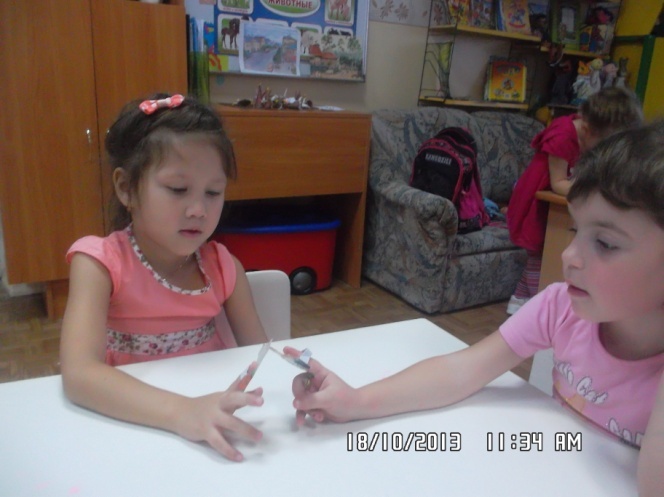            Методика работы с детьми в играх драматизациях, традиционна, нужно только помнить, что любая эмоция имеет внешнее выражение, яркую форму (мимику, оттенки голоса). При освоении технических тренингов я использую такие приемы, в которых участвуют все дети т.е. провожу групповые, коллективные игры. Индивидуальные  ответы и показы демонстрируются по желанию детей это способствует формированию творческой смелости. А непроизвольное запоминание стихов, диалогов тренируется память.  С этой целью в каждое занятие я включаю динамическую паузу на заданный звук (1-2мин).Динамическая пауза: «Умелые пальчики»: «О»                                                                                                             Не по тропе,                                  Дети вытягивают руки в стороны.                                                                  А около                                           Вытягивают руки в перед.                                                                                                        Катилось «О»                                 Делают круг руками.                                                                                                         И  охало.                                          Поднимают руки к щекам.                                                                                                Охало, охало                                   Вытягивают руки вперед собой.                                                             Не по тропе,                                    Разводят руки в стороны.                                                                                                А около                                             Опускают руки в стороны.                                                                             И. Демьянов.Ёжик в бане вымыл ушки,                Дети имитируют мытьё                                                                                           Шею, кожицу на брюшке.                Ушек, шеи, брюшка.                                                                          И сказал еноту еж:                                                                                                                                                             -- Ты мне спинку не потрешь?         Произносят удивленно.                                                                  В. Берестов.                                                                                   На каждый звук планирую два занятия. На первом занятии я учу интонировать голосом услышанное, а на втором занятии прошу детей сделать это самостоятельно, опираясь на слуховую, зрительную, мышечную память.  Использую словесные тренинги: Произношение разных видов слогов                               Са – са – са , са- са- са  - залетела к нам оса;                                                                                    Су –су-су, су-су-су  - в лесу видели лису;                                                                                     за-за –за, за-за-за  - прилетела стрекоза;                                                                                 Зу-зу-зу, зу-зу-зу з мы поймали стрекозу;                                                                                 Так же использую другие варианты (смотри в приложении), которые способствуют развитию артикуляционного  аппарата, правильной дикции.                      Так же в своей работе я использую и такие тренинги, которые способствуют развитию дикционного и дыхательного аппарата, где применяю прием неоднократного повтора реплик, текста, но каждый раз произносим по разному ; один и тот же текст  произносим сначала медленно, потом – быстро; сначала –басом, потом  высоким звуком;  сначала -тихо, потом – громко. Вместе с детьми определяем где можно услышать тот или иной звук например : «р»   - так рычит собака, рассерженный тигру, заводится трактор. Прошу детей с помощью звука «р» , который звучит везде по- разному, показать как: рычит сытый тигренок ( спокойно, негромко, безмятежно);   как трещит автомобиль когда он заводится , как он гудит, когда застрянет и буксует и т.д.   Аналогично этому заданию можно «изображать» звуком различные предметы, природные явления, различные ситуации. Использую в своей работе и  пение разных слогов в разном характере. Это положительным образом воздействует на формирование нужных речевых навыков. ( распевание на разные голоса ко-ко-ко  восторженно, удивленно, обиженно)                                                                                                                                                    Использую в своей работе динамические тренинги.                                                          Предлагаю детям активно отдохнуть, но вместе с этим обиграть новые  стихотворные строчки ( в обигрывании стихи легче запоминаются)                                   Ветер тихо клен качает.  Вправо- влево наклоняет.                                                                                                                                                                                                         А теперь, ребята, повторите эти слова вместе со мной (идет повтор речевки)                                       Пожалуйста, ребята, встаньте прямо, руки заложите за голову.                                                               Я вместе с ребятами произношу текст и выполняем ритмические движения.                         Ветер тихо клен качает,                         (наклоны корпуса вправо – влево)                         Вправо – влево наклоняет.                           Раз – наклон и два – наклон,                         Зашумел листвою клен.                                                                                                                                                                                                                                                                                     (Те же наклоны руками, поднятыми вверх).                                                                                                                                                    Читаем по ролям различные потешки такие как: « Лесорубы», «Деревья в лесу», « Буратино», « Комары», «Кисонька – мурысонька», « Курочка-рябушечка»,  «Наши курочки с утра», «Петушки распетушились», «Два веселыхгуся».              Использую в своей пальчиковый театр как в совместной, так и в свободной деятельности.  «Волшебный  теремок»  о его обитателях ребята рассказывают все что зна ют (потешки, стихи, или просто описывают  внешний вид).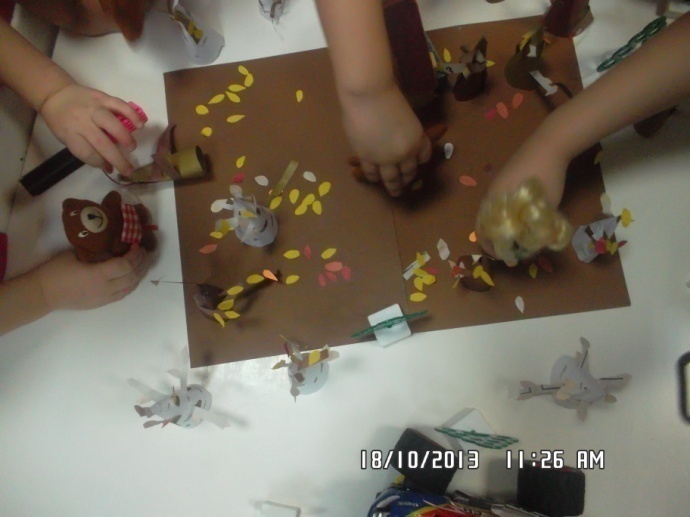 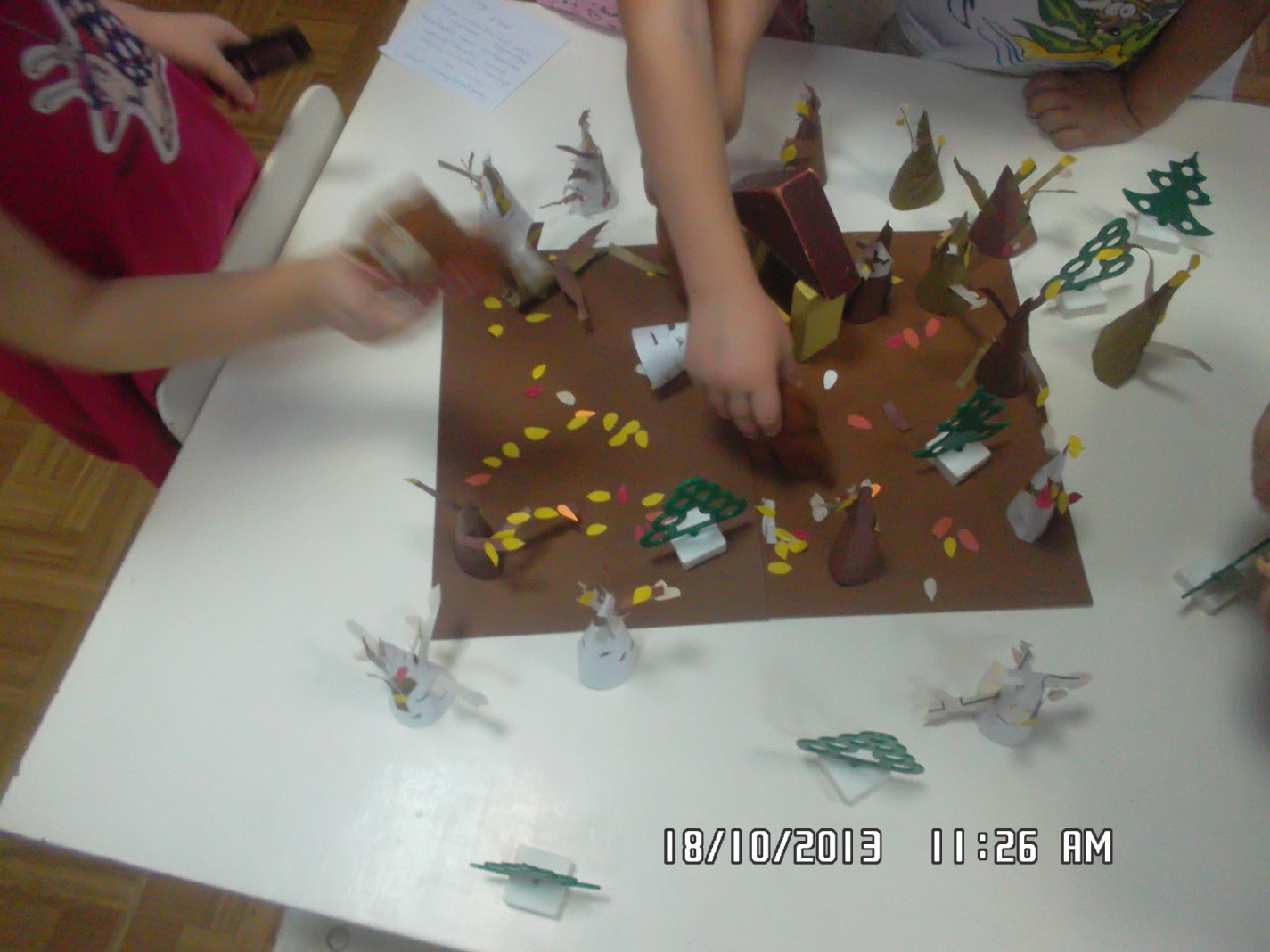 Ежедневное чтение сказок, беседы по прочитанному, рассматривание иллюстраций  -подтолкнуло нас к играм драматизациям. Сначала я брала эпизоды, детям это понравилось.  Обиграли сначала одну сказку «Репка», показали ее ребятам младших групп. Ребята все хотят участвовать в инценировке , поэтому в одну группу шли с одними, в другую дети менялись. Действуя в роли дети приобретают опыт различного рода взаимоотношений, что важно для их социального развития и способствует речевому развитию.Но театрализованная деятельность требует  создания  базы. В этом мне помогли родители.  Вместе с родителями мы создали : Театр игрушек; Пальчиковый театр; Перчаточный театр; Би-ба-бо, театр мягкой игрушки; Плоскостной-деревянный;  Изготовили атрибуты к сказкам «Колобок», «Теремок»,  «Репка», «Кот, Петух и Дрозд» собрали костюмы к русским народным сказкам. А  наличие атрибутов вызвало у детей интерес и желание участвовать в играх – драматизациях, инцкнировках. 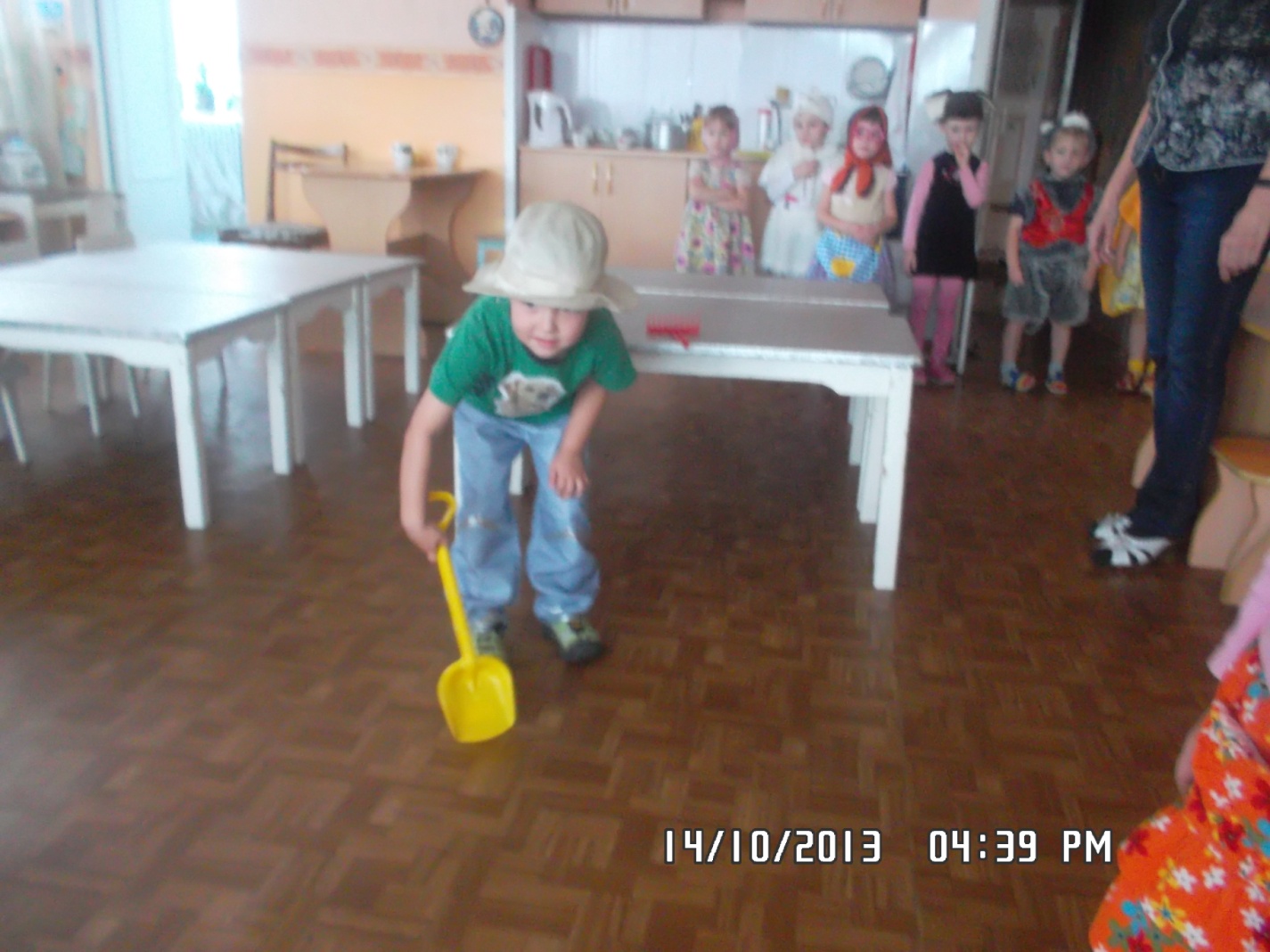 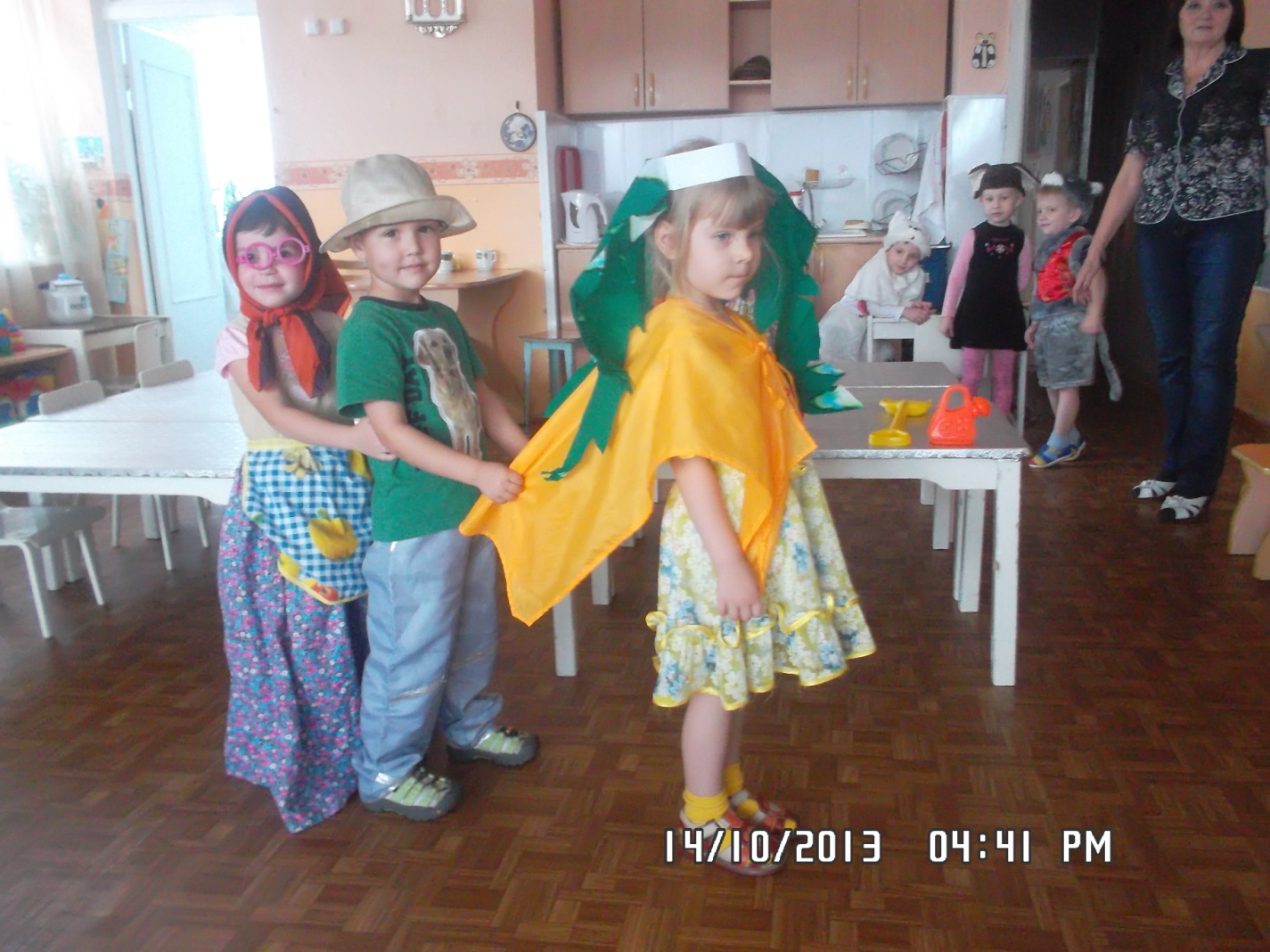 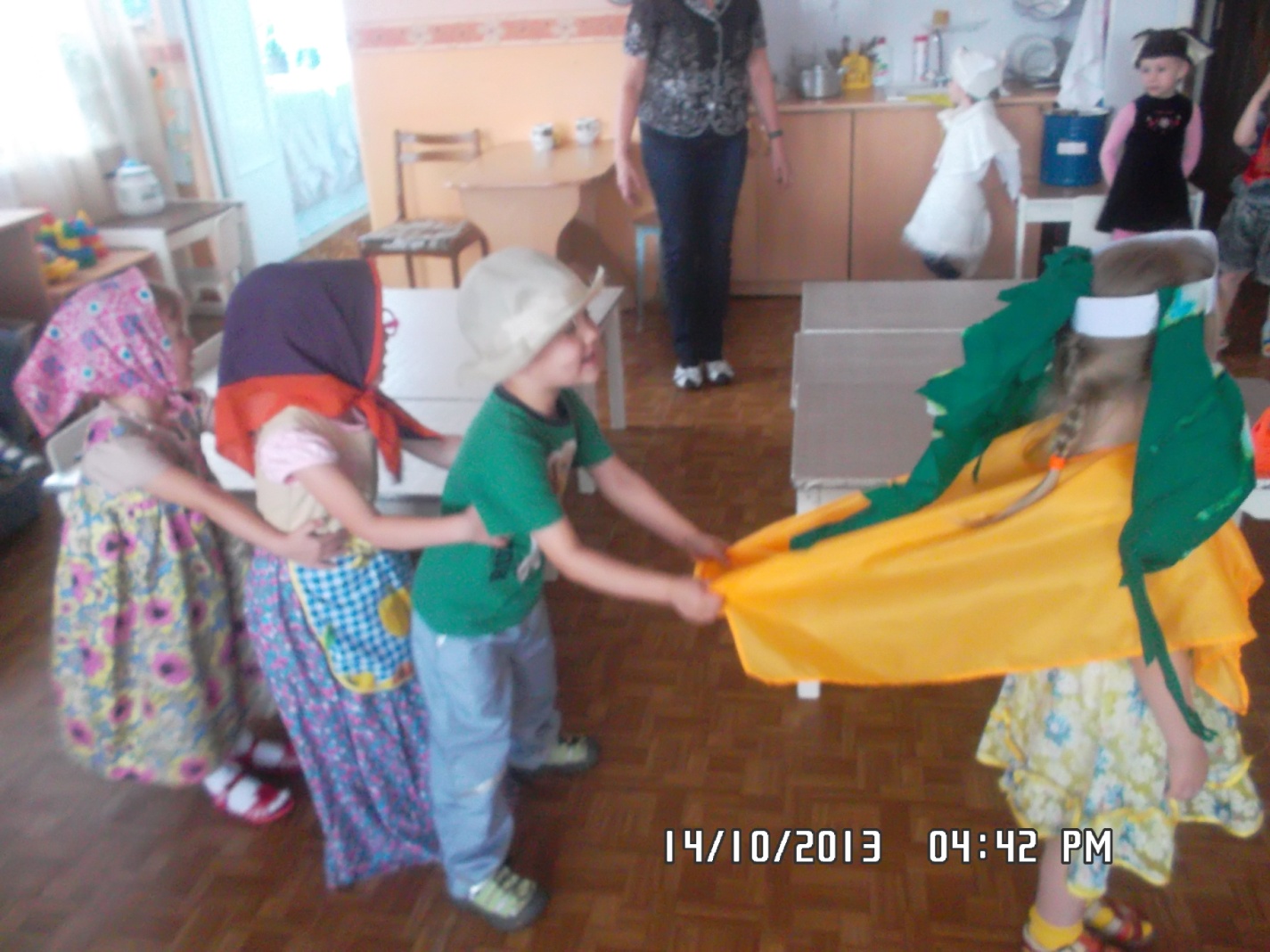 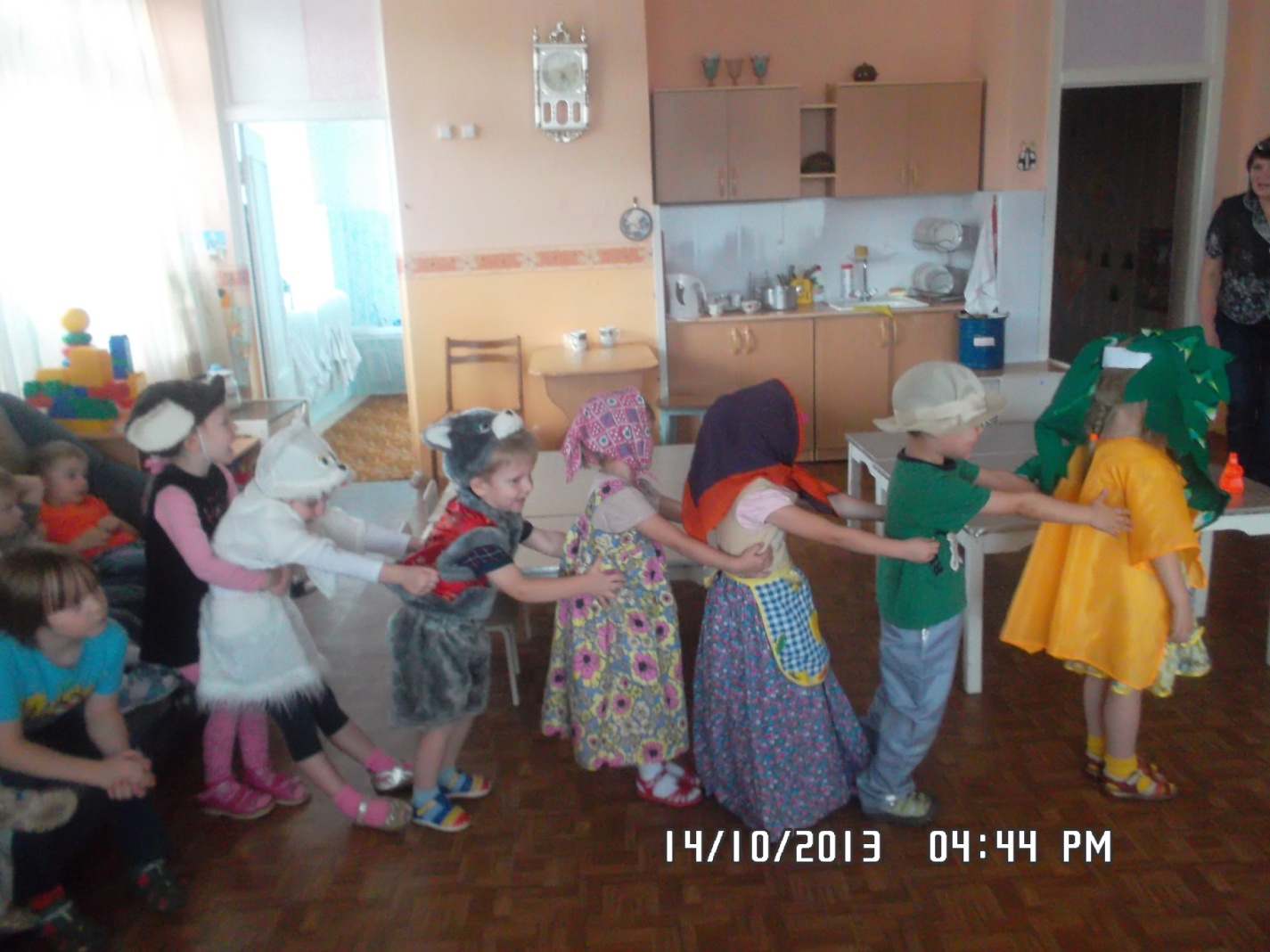 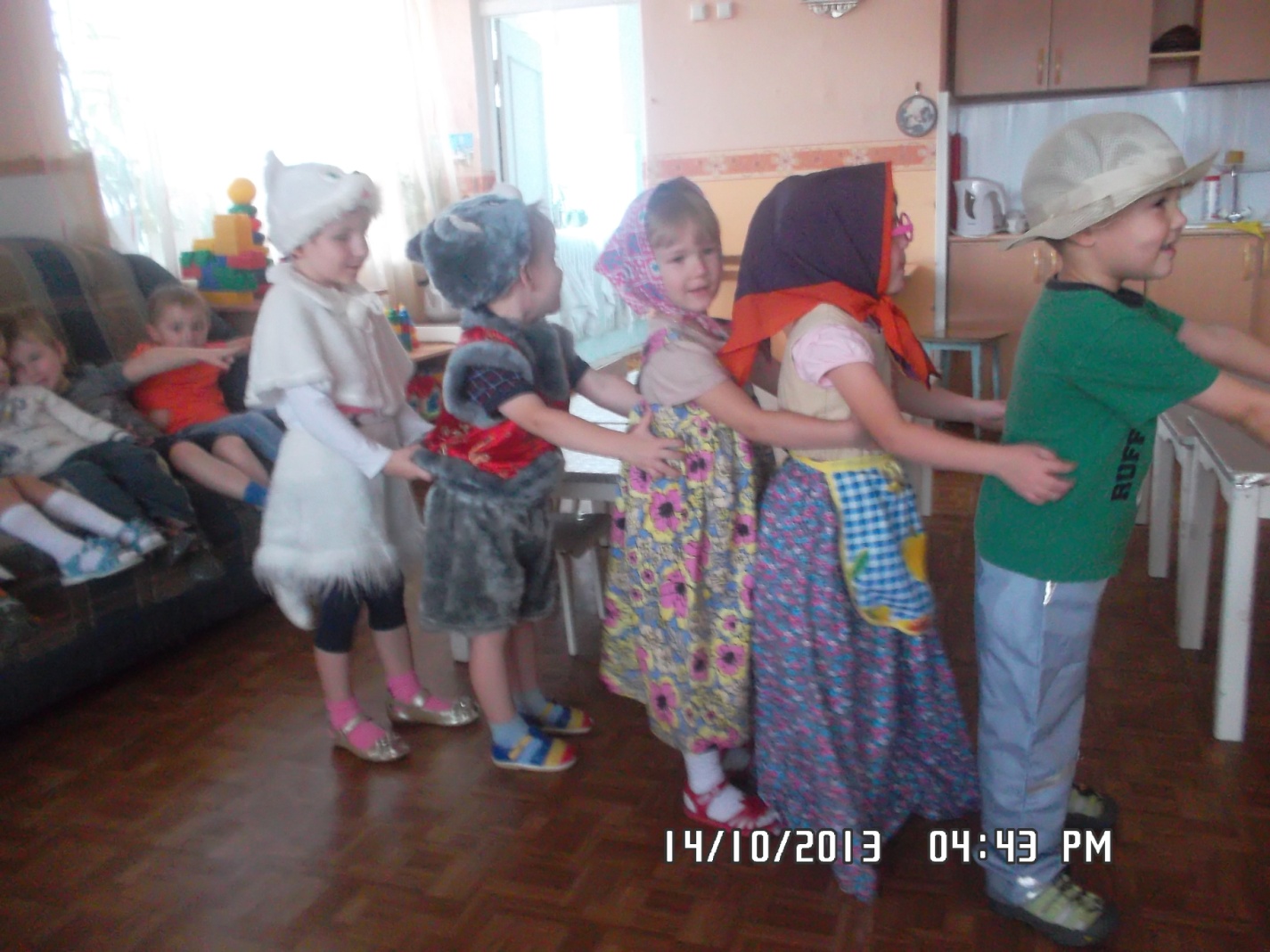 